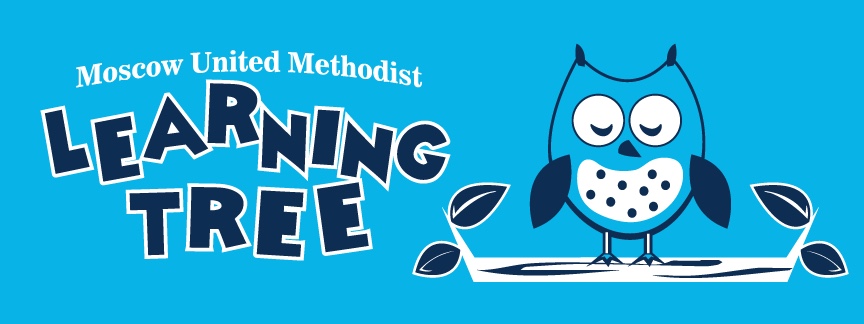 Moscow United Methodist Church 		Director: Amy Pope126 Church Street 				Assistant Teacher: Linda LavelleMoscow, PA 18444				Phone: (570) 815-3440 Email: LearningTreePreschool@moscowumc.comPreschool Enrollment ContractI wish to enroll my child___________________________________________________________(Name of child) at MUMLT Preschool for the academic year 2024-2025 in the Preschool (3-4 year olds) class. The preschool class will meet 2 days per week, Tuesdays and Thursdays, from 8:45am - 11:00am. Early Drop-Off from 8:15am-8:45am is available for $30/month. I understand and agree to abide by the following school policies; Enrollment: Parents agree that the student shall be enrolled for the 2024-2025 school year. Tuition Payment Options: Tuition for the preschool class is $650.00 per semester or $1,300 yearly.This fee can be paid quarterly. There is a 5% discount for MUM church members.There is a 5% discount for siblings enrolled in other MUMLT programs.There is a 5% discount for military families.There is a 5% discount for total (2 semesters) tuition paid in full prior to the start of the year. ***Maximum of 10% discount per family***Checks can be made payable to “Moscow United Methodist Church”Please check the class and payment option of your choice: _____ Preschool - Quarterly- NO DISCOUNTSeptember 1st- $325.00, November 1st- $325.00, February 1st- $325.00, April 1st- $325.00	_____ Preschool - Quarterly- 5% DISCOUNT (MUMC member/military/sibling)September 1st- $308.75 November 1st- $308.75 , February 1st- $$308.75 , April 1st- $308.75 _____ Preschool - Year in full with 5% DISCOUNT - $1,235.00    4.   General terms and conditions:Illness and vacations: MUMLT Preschool does not give refunds for days a student is absent due to illness, vacations, or other personal reasons. Please see the school calendar for a schedule of days school is closed. MUMLT Preschool reserves the right to adapt/amend rules and regulations as deemed necessary. The students and parents or guardians shall comply fully with the rules and regulations in the Parent Handbook. All students will be accepted on a conditional basis. Parents or Guardians may be asked to withdraw  students if MUMLT Preschool determines, in its sole discretion, that the program is not meeting the student’s needs or that the student’s presence is having an adverse effect on the program. I HAVE READ AND AGREE TO THE TERMS OF THE ABOVE ENROLLMENT CONTRACT._________________________________________________________________________Parent/Guardian Signature 					     Date_________________________________________________________________________Parent/Guardian Signature					     Date_________________________________________________________________________Director 							     Date 